COLEMAN COMMUNITY SCHOOLS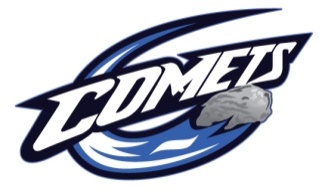 Academics, Arts, Athletics, Agriculture – Growing for the Future!                              Administrative Offices	                                4823 N. Coleman Schools Dr., Coleman, MI 48618	          		    www.colemanschools.net        Phone (989) 465-6060   Fax (989) 465-9853SPECIAL SUPERINTENDENT COMET COMMUNITY UPDATE ~MONDAY, MARCH 30, 2020Good Afternoon Coleman Schools Students, Families and Community. This is Superintendent Jen McCormack. Today’s Community Update will be relatively short as more information will come later this week. Please read through the information carefully either in the link on your email, social media or our website at www.colemanschools.net under the “Parent/Community” tab and the “COVID-19/School Closure” tab. I hope this message finds all of you staying health and safe, while following the recommended “Stay Home, Stay Safe” precautions. As time progresses, we recognize that more and more members of our community have begun to be impacted by the effects of COVID-19, whether personally ill, the illness of a family member or due to an impact on jobs and income. Know that we are thinking about all of you as things change rapidly and will do whatever we can to support you.  In an effort to be as connected as possible in addition to the written communication and voicemails sent to each students’ home, I will hold Zoom virtual meetings as well. This week’s Zoom meeting for students/families/community will be on Thursday, April 2nd, at 4:30 p.m. You can connect to that meeting with a laptop (which will have a camera built in), desktop (you will need a webcam for that). If you have a tablet or phone, you will want to download the Zoom app early this week to ensure you are ready for Thursday. For information on Zoom in general for your device, go to: https://zoom.us/docs/en-us/covid19.html. If you have technical questions, you can contact jburkhart@colemanschools.net or for general questions, jmccormack@colemanschools.net To sign in to this week’s meeting: Join Zoom Meeting: https://us04web.zoom.us/j/6927362443   Meeting ID: 692 736 2443Our team has been diligently working to ensure we are ready to move forward and provide more learning resources to students for a remote learning programs. We are asking for Access and Wellness information. To do so, it is imperative that 1 parent/guardian from each Coleman Schools family fill out the survey at the following link no later than Thursday, April 2nd, at 5:00 p.m. Please pass this information on to your friends and neighbors so we get the most feedback possible for our planning.  The link to the survey is: https://forms.gle/VAqKhG8hBkMCC1c6A It is SO very important that you complete this survey so we know where to provide resources.Information about Food Distribution can be found at: https://www.colemanschools.net/domain/238 on our website www.colemanschools.net under “Parent/Community” tab in the “COVID-19/School Closure” folder. Once your children are signed up, they are signed up for all weeks. We are currently distributing 3,696 meals per week. Information is also on those pages to support our students with Social-Emotional health strategies during this time of uncertainty for many. Finally, if you are so inclined and have excess masks, gloves and sanitizer, please feel free to bring those items to the food distribution points we are using. As we did with the items donated from the school, we will put it all together and donate it on behalf of the Coleman Community to the Midland County Health Department who will disperse it to those in most need. The Midland County Health Department works with all county area first responders, including those in Coleman and the leaders of those groups who determine which items they need or if they have a strong enough supply. I appreciate that our local people are a part of these discussions as they are the ones who know what supplies they have and while ensuring they have enough for our community, they are also concerned about the greater good. I’m thankful we have such great people in command.Items may be donated at the following locations/days/times:To the school bus volunteers when food is delivered to homes on MondaysColeman High School Tuesdays 2:00-4:00 p.m.Community of Christ Church Mondays 12-2:00 p.m. or Tuesdays 4-6:00 p.m.Coleman Wesleyan Church Mondays 1-3:00 p.m. or Tuesdays 5:30-7:30 p.m.Faith United Methodist Church Mondays 2-4:00 p.m. or Tuesdays from 5-7:00 p.m.